Publicado en Villaviciosa, Asturias el 11/07/2019 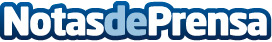 ARTIEM Asturias: El nuevo club del bienestarEl Grupo menorquín inaugura un auténtico paraíso del crecimiento personal y profesionalDatos de contacto:Melisa Pérez Delgado649 146 337Nota de prensa publicada en: https://www.notasdeprensa.es/artiem-asturias-el-nuevo-club-del-bienestar_1 Categorias: Viaje Asturias Entretenimiento Turismo Restauración http://www.notasdeprensa.es